O B U K A                                          „ZAŠTITA LIČNIH PODATAKA"                             Multimedijalna sala opštine Tivat, 10.06.2019. godineUprava za kadrove Crne Gore u saradnji sa Opštinom Tivat, dana 10.06.2019. godine u Multimedijalnoj Sali opštine Tivat, organizovala je obuku za lokalne službenike i namještenike na temu ,,Zaštita ličnih podataka“.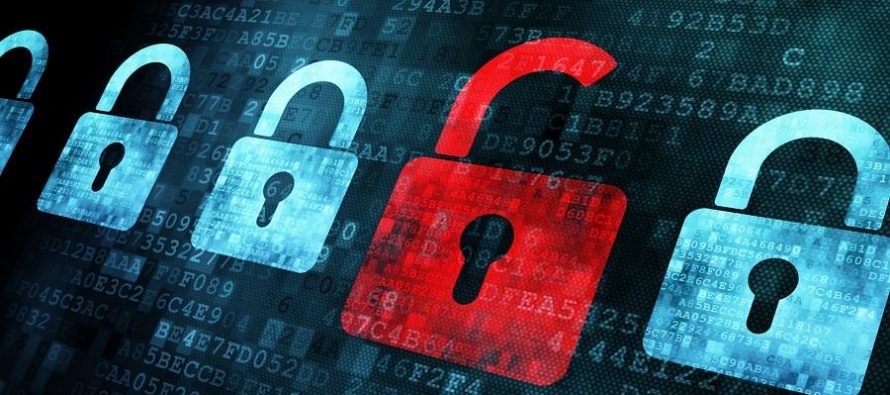 Cilj obuke je praktična primjena Zakona o zaštiti ličnih podataka. Polaznici su upoznati sa pravnim okvirom, međunarodnim propisima i domaćim zakonodavstvom, odbradom podataka na osnovu zakona kao i na obradu podataka posebne kategorije ličnih podataka.Ciljna grupa su bili službenici koji vode baze ličnih podataka, kao i zainteresovani službenici i namještenici.Edukator na pomenutu je bio član Savjeta Agencije za zaštitu ličnih podataka i slobodan pristup informacijama, Aleksa Ivanović.Obuci su prisutvovali službenici Opštine Tivat, službenici Opštine Herceg Novi i jedna predstavnica Turističke organizacije Tivat.